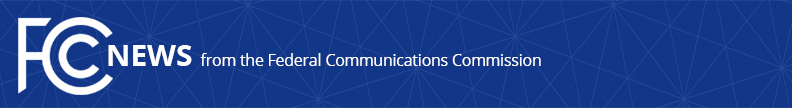 Media Contact: Brooke Ericson, (202) 418-2300Brooke.Ericson@fcc.govEmbargoed until conclusion of Senate vote tonightSTATEMENT OF Commissioner MICHAEL O’Rielly on Senate Vote on Chairman Pai Nomination WASHINGTON, October 2, 2017. —  “I am exceptionally pleased that Chairman Pai has been approved for a new Commission term by the U.S. Senate.  To date, his leadership as Chairman has brought greater openness and thoughtfulness to our proceedings.  In the months and years ahead, I look forward to continuing our work to advance a pro-growth, less regulatory communications environment that best serves the consumer.”   -- ###
Office of Commissioner Mike O’Rielly: (202) 418-2300Twitter: @mikeofccwww.fcc.gov/leadership/michael-oriellyThis is an unofficial announcement of Commission action.  Release of the full text of a Commission order constitutes official action.  See MCI v. FCC, 515 F.2d 385 (D.C. Cir. 1974).